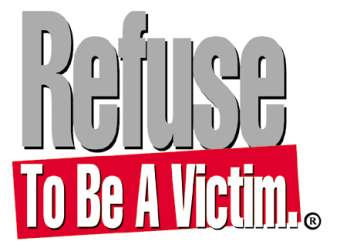 FOR IMMEDIATE RELEASE            FOR MORE INFORMATION CONTACT(Insert date)                                           (Insert your name)                                                              (Inset your telephone number)					  (Insert your email)"REFUSE TO BE A VICTIM® SEMINAR”:  30 SEC. LIVE RADIO SPOTSafety experts agree that the single most important step toward ensuring your personalsafety is making the conscious decision to Refuse To Be A Victim®. You stand a muchbetter chance of preventing criminal confrontations if you develop a safety plan before youneed it.  The seminar teaches easy-to-understand methods you can use to increase awareness and prevent criminal confrontation.  You’ll learn the tools you need todevelop your own personal safety strategies, including information about home, phone, automobile, travel, technological, and personal safety- plus much more!LEARN MORE PERSONAL SAFETY AND CRIME PREVENTION TIPS FROM REFUSE TO BE A VICTIM®. CONTACT CERTIFIED INSTRUCTOR, (Insert your name) AT (Insert your telephone number and email) FOR MORE INFORMATION.